Componente curricular: GEOGRAFIA 7º ano – 1º bimestre SEQUÊNCIA DIDÁTICA 3 – Heranças toponímicas: o território nomeadoOBJETIVOS ESPECÍFICOSDescrever mapas históricos e identificar elementos da formação territorial do Brasil.Identificar, em mapas históricos, nomes que permaneceram no território brasileiro.Identificar origens de nomes que compõem o território brasileiro.Analisar ideias e representações sobre o Brasil e o “Novo Mundo” em mapas históricos.OBJETOS DE CONHECIMENTOIdeias e concepções sobre a formação territorial do Brasil.Mapas temáticos do Brasil.HABILIDADES(EF07GE01) Avaliar, por meio de exemplos extraídos dos meios de comunicação, ideias e estereótipos acerca das paisagens e da formação territorial do Brasil.(EF07GE09) Interpretar e elaborar mapas temáticos e históricos, inclusive utilizando tecnologias digitais, com informações demográficas e econômicas do Brasil (cartogramas), identificando padrões espaciais, regionalizações e analogias espaciais.PLANEJAMENTO DAS AULASAulas previstas: 4Aula 1Objetivo da aula: aproximar os mapas históricos dos estudantes e instigar a pesquisa sobre toponímias.Materiais específicos necessários: Mapas históricos da Biblioteca Digital de Cartografia Histórica da USP, disponíveis em: <http://www.cartografiahistorica.usp.br/> (Acesso em: 24 out. 2018); atlas; dicionário.Organização dos estudantes: semicírculo / grupos.Etapas de desenvolvimento:Escrever o título desta sequência didática no quadro de giz e explicá-lo, palavra por palavra, destacando elementos importantes para a continuação das aulas:heranças – características culturais e de modos de ser deixados pelos antepassados que habitaram essas terras;toponímicas – a escolha dos nomes por variadas motivações (relação com elemento geográfico, colonização, fato histórico); território – conceito ligado a relações de poder e áreas de influência e controle, delimitado e vivido como extensão da experiência geográfica sentida corporalmente;nomeado – o ato de nomear enquanto modo de vincular-se ao espaço agora nomeado, enquanto registro de uma dada cultura e seu modo próprio de relação com as coisas do mundo.Pode-se, antes da explicação, pedir que os estudantes digam o que compreenderam do título e o que sabem sobre a palavra “toponímia”. Destacar o prefixo “topos”.Listar no quadro de giz nomes diversos de lugares que os estudantes conhecem, buscando variedade entre nomes de cidades, rios, morros etc.Realizar uma “arqueologia coletiva”, de acordo com as possibilidades da escola: a) reproduzir o arquivo em tela grande; b) selecionar partes e inserir como slides; imprimir partes importantes (após dar zoom).O importante aqui é mostrar aos estudantes as formas possíveis de se aproximarem dos mapas. Eles deverão registrar nomes, comentar imagens e o que for possível identificar daquele mapa nos dias atuais. Use a aula para observação e descrição minuciosa do mapa a seguir: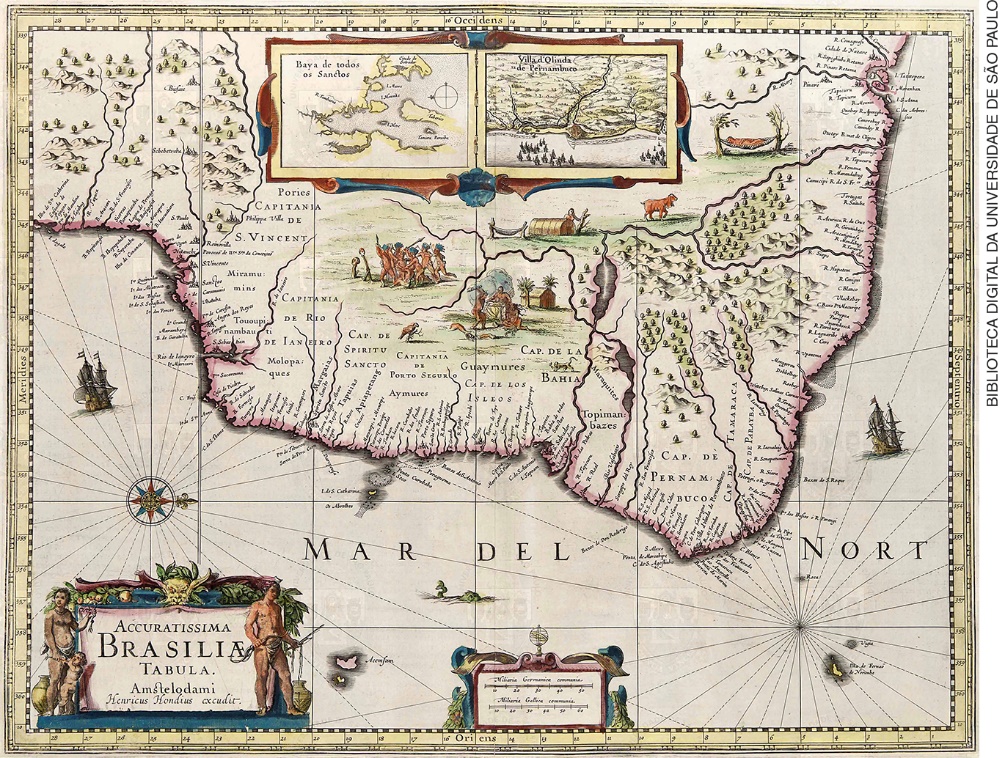 HONDIUS, Henricus. Accuratissima Brasilia tabula. Amesterdã, 1635.Aula 2Objetivo da aula: trabalho em grupos: “arqueologia toponímica”.Materiais específicos necessários: Mapas históricos da Biblioteca Digital de Cartografia Histórica da USP, disponíveis em: <http://www.cartografiahistorica.usp.br/> (Acesso em: 24 out. 2018); atlas; dicionário.Organização dos estudantes: em grupos.Etapas de desenvolvimento: Segue abaixo sugestão de mapas para serem trabalhados, mas, se possível, deixe que os estudantes naveguem pelo site e escolham os próprios mapas. Para cada mapa há um respectivo de informações, da própria biblioteca, sobre ele.Explique que cada grupo irá investigar o mapa e, a seguir deverão escrever um texto com as informações encontradas. Depois, deverão elaborar uma apresentação para a turma.Indicar que para cada mapa há, no site da biblioteca, um pequeno texto com o título, o ano e uma breve descrição do mapa e do contexto em que foi produzido. O material é fundamental para melhor compreensão dos mapas.Garanta que cada estudante tenha registros do mapa analisado no caderno, para depois produzir em grupo uma síntese sobre o mapa.Os grupos deverão registrar para o material final: título; ano/período de produção; local onde foi produzido; autor; área representada; descrição; ideias e representações sobre o Brasil e o “Novo Mundo”; destaques e curiosidades; nomes que permaneceram.Garanta qualidade e densidade na parte “descrição”.Indique no mínimo 3 “ideias e representações” sobre o Brasil e o “Novo Mundo”. Indique no mínimo 3 “destaques e curiosidades”.Imagem 1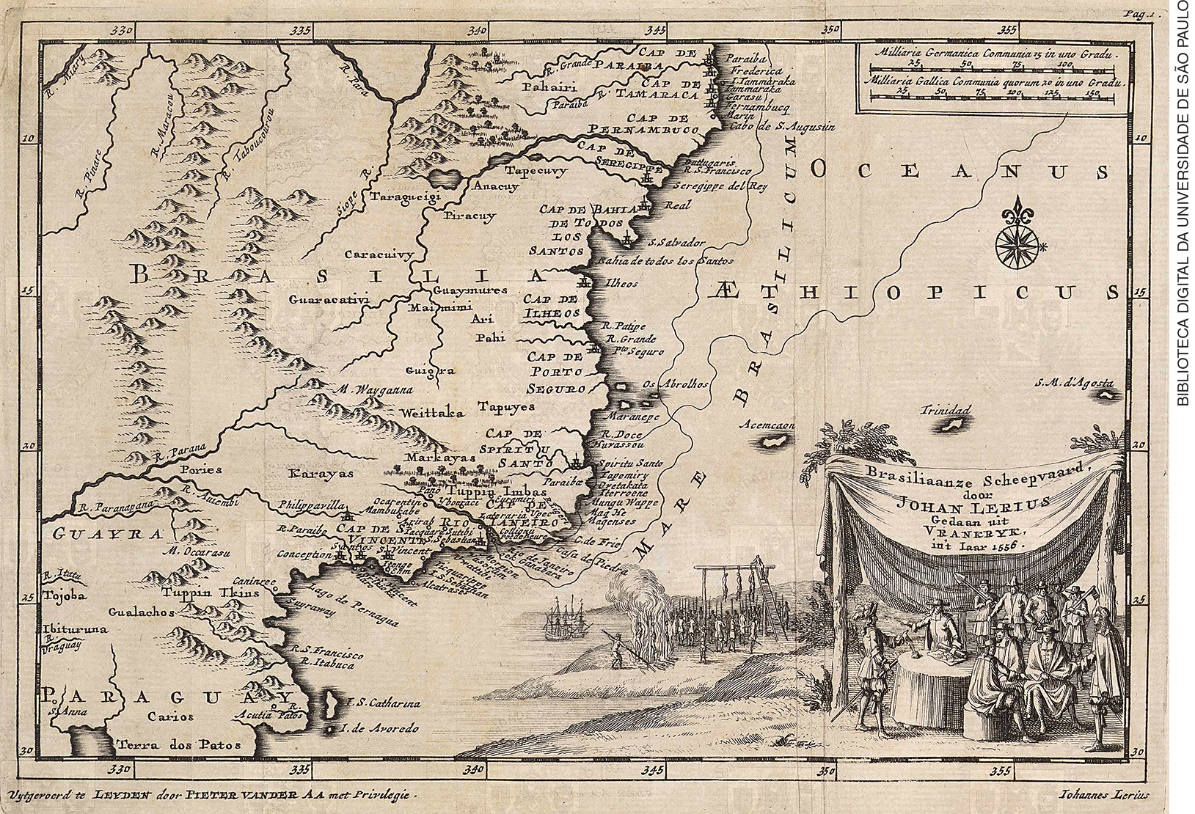 Pieter van der Aa. De ser aanmeklijke en vermaarde Reys van Johannes Lerius na Brazil in America. Leiden, 1706.Imagem 2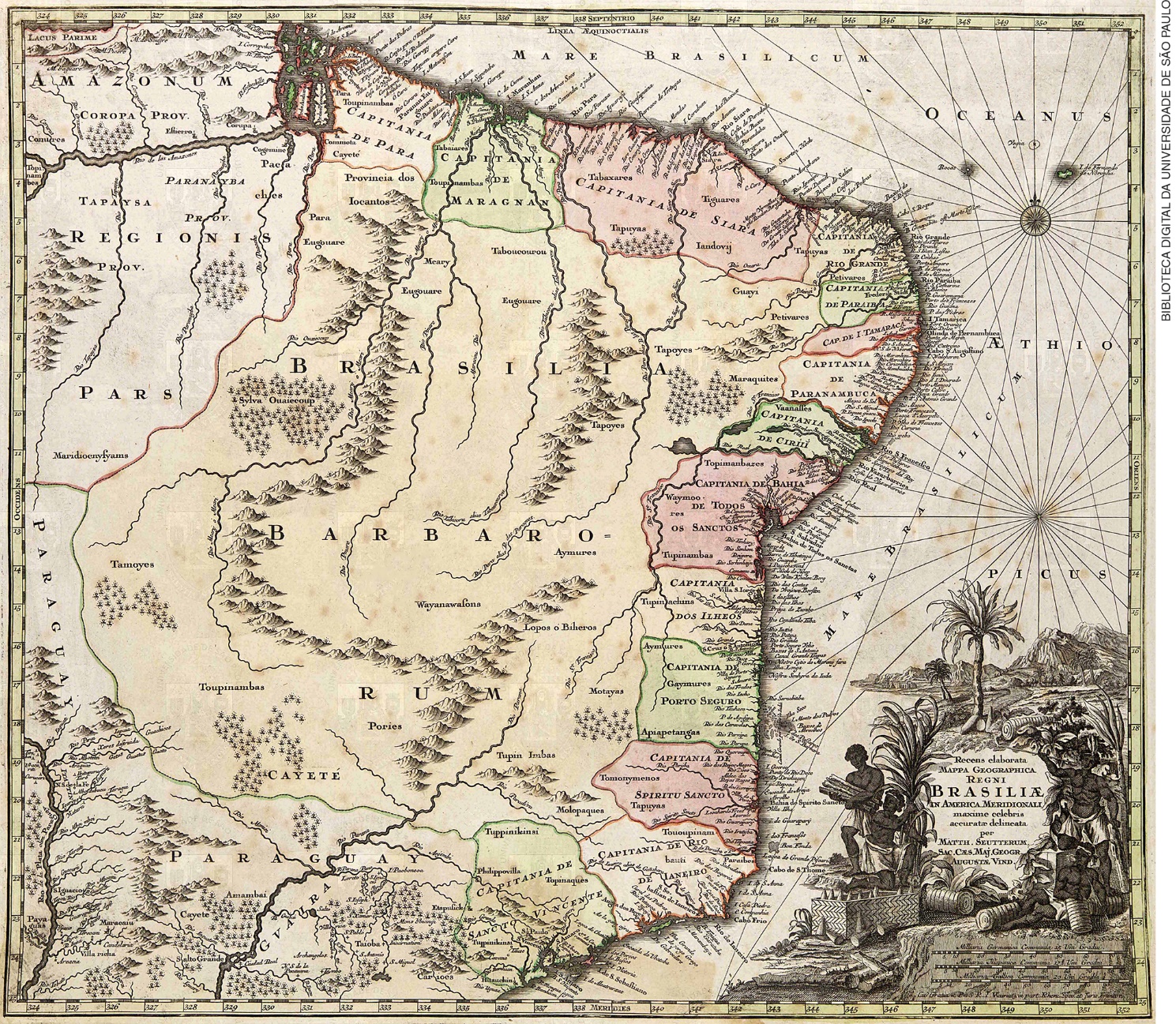 SEUTTER, Georg Mattheus. Atlas Geographicus Accurate. Alemanha, 1750.Imagem 3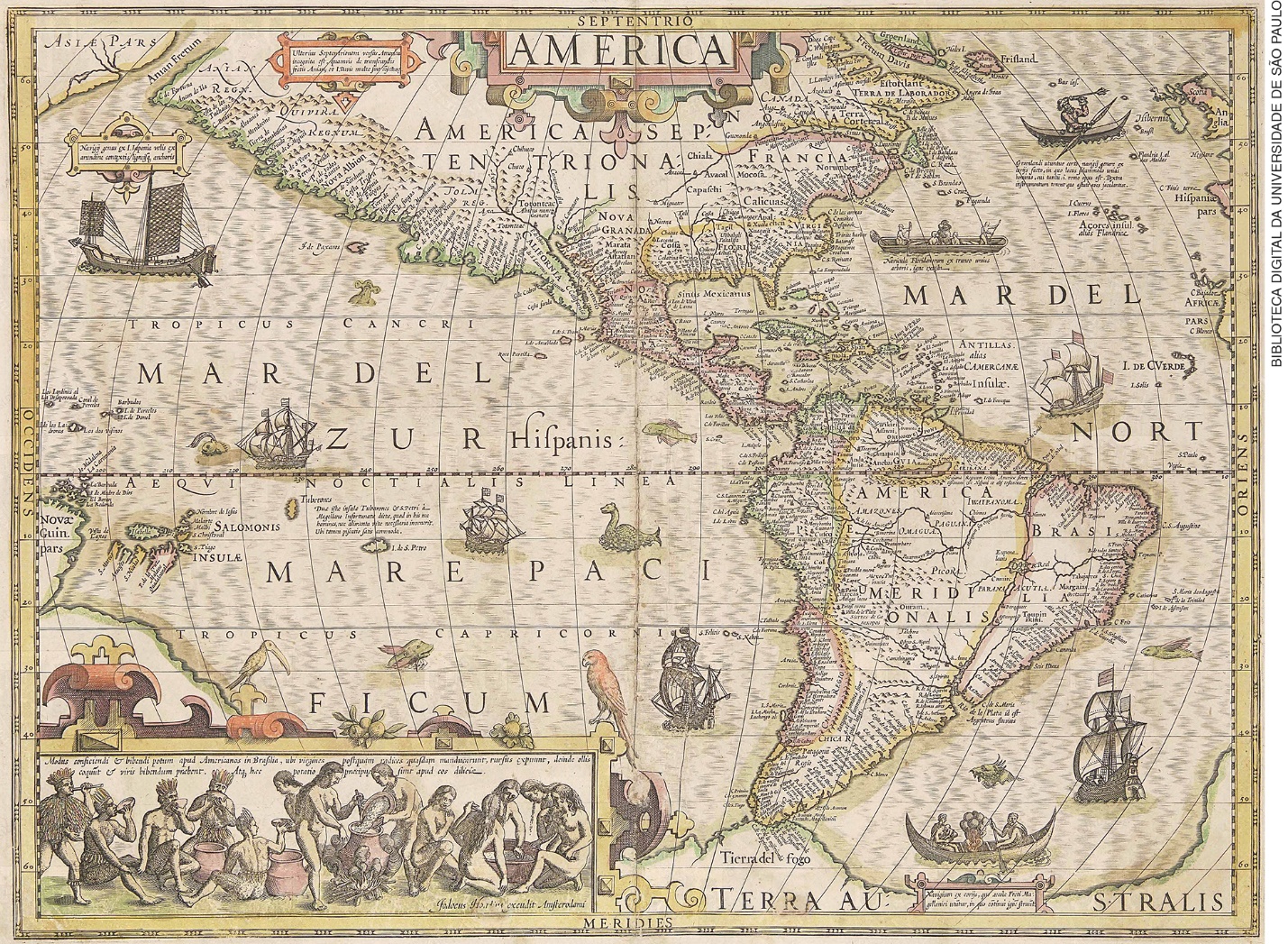 CLAESZ, Cornelis; HONDIUS, Jodocus; MERCATOR, Gerardus; MONTANUS, Petrus. America. Amesterdã, 1606.Imagem 4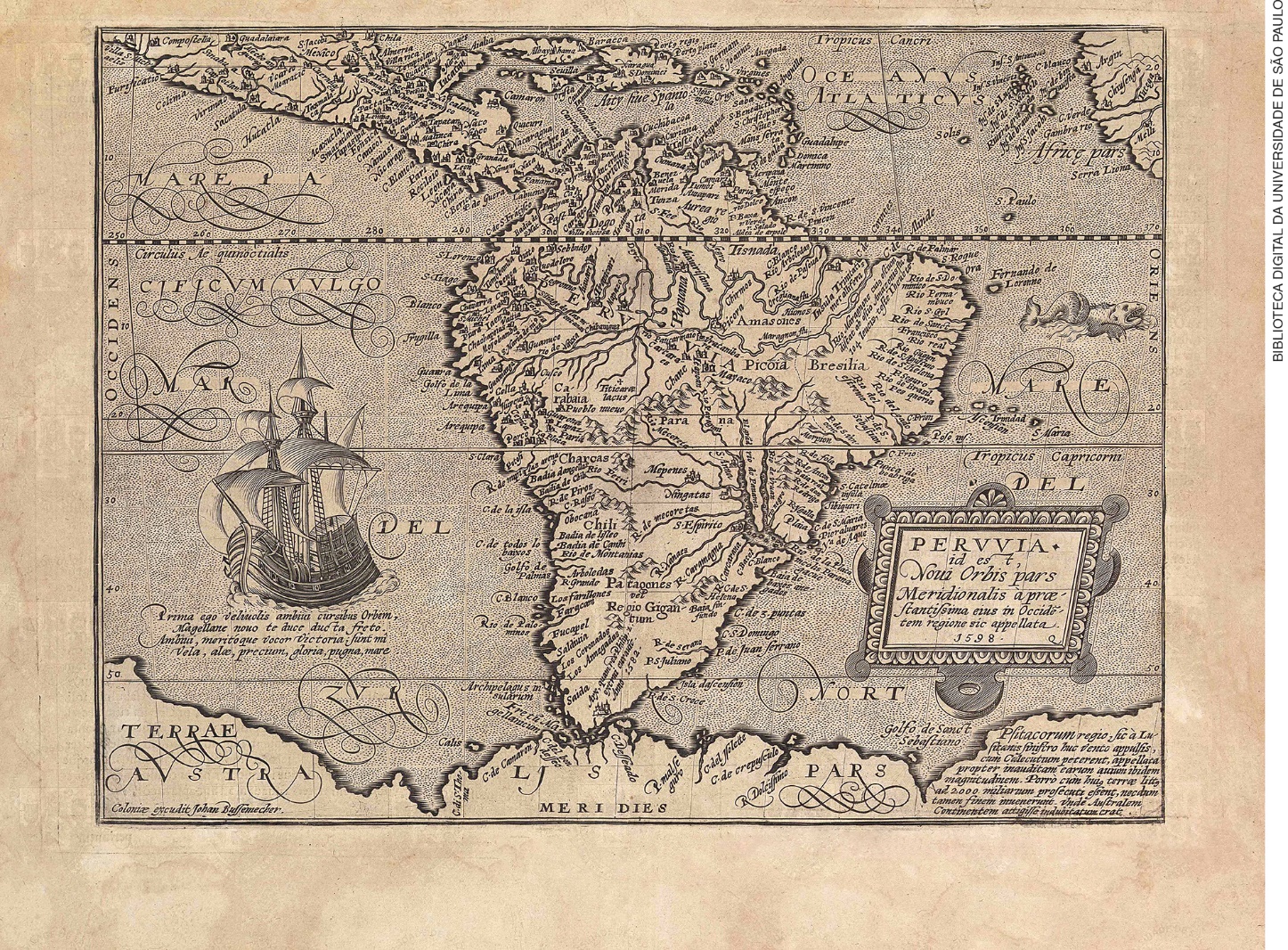 BUSSEMACHER, Johann; QUAD, Matthias. Peruvia id est, Novi Orbis pars Meridionalis à praestantissima eivs in Occidentem regione sic appellata. Colônia, 1598.Imagem 5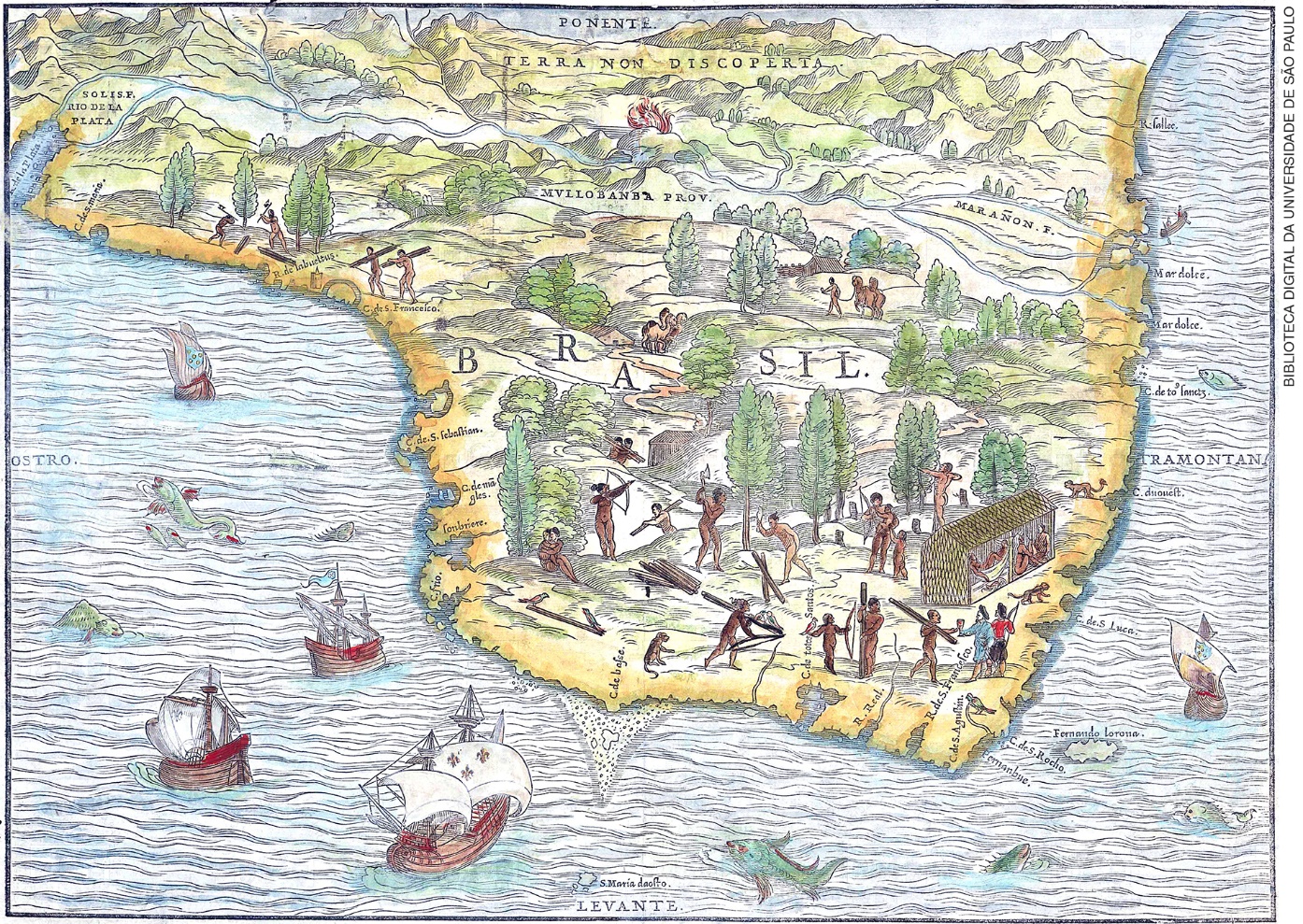 GASTALDI, Giacomo. Delle Navigationi et Viaggi. Republica de Veneza: Giunti, 1556.Aula 3Objetivo da aula: trabalho em grupos: “arqueologia toponímica”. Materiais específicos necessários: Mapas históricos da Biblioteca Digital de Cartografia Histórica da USP, disponíveis em: <http://www.cartografiahistorica.usp.br/> (Acesso em: 24 out. 2018); atlas; dicionário.Organização dos estudantes: em grupos.Etapas de desenvolvimento: Continuação dos trabalhos em grupos. Oriente cada grupo para um bom uso do atlas e do dicionário, e também para uma boa investigação do mapa analisado.Cuide para que os nomes selecionados contribuam para melhor compreensão do processo de formação do território brasileiro, destacando as heranças indígenas, portuguesas e africanas na construção do Brasil contemporâneo. Garanta que cada estudante tenha o processo registrado no próprio caderno.Indique a entrega do material final (produção em grupo).Aula 4Objetivo da aula: apresentação das pesquisas e produção de Mural Toponímico.Materiais específicos necessários: mapas históricos, materiais produzidos pelos estudantes e papel kraft.Organização dos estudantes: semicírculo. Etapas de desenvolvimento: Cada grupo apresenta o mapa analisado, destacando as informações coletadas e organizadas. Para cada mapa, o professor prepara uma breve fala, sintetizando informações essenciais no contexto de formação do território brasileiro.Em papel kraft fixado em uma das paredes da sala, cada grupo deverá escrever dois nomes pesquisados, além de seu significado e sua origem, de modo que o mural fique disponível para visualizações e consultas em outros momentos.AVALIAÇÃO FINAL DAS ATIVIDADES REALIZADASAvaliação geralA avaliação dos estudantes deve ser realizada de modo contínuo, em todas as aulas, observando o desempenho individual e em grupos, atento aos modos de participação e desenvolvimento da postura do estudante. O professor pode elaborar, ao longo das aulas, um glossário com nomes e termos mais importantes da sequência didática, pedindo para que os estudantes utilizem os dicionários. Em um primeiro momento, esse glossário pode ser feito coletivamente e sob a orientação do professor.1) Leia com atenção o trecho abaixo, acerca da formação do povo brasileiro, para responder à questão. “Surgimos da confluência, do entrechoque e do caldeamento do invasor português com índios silvícolas e campineiros e com negros africanos, uns e outros aliciados como escravos”. (RIBEIRO, Darcy. O povo brasileiro: a formação e o sentido do Brasil. São Paulo: Companhia das Letras, 1995. p. 19).Identifique e explique as características ou fatos históricos relacionados aos índios, aos portugueses e aos negros africanos.Estimule o uso do dicionário para melhor compreensão das palavras acima utilizadas. Destaque o sentido de “índios silvícolas”, do “invasor português” e dos “negros africanos aliciados como escravos” no contexto da formação territorial e social do Brasil. Peça que usem exemplos e argumentos coletados nas pesquisas realizadas nesta sequência didática.2) Caracterize os “Tratado de Tordesilhas” e o “Tratado de Madri” e os relacione com o processo de formação do território brasileiro.A proposta é reforçar o sentido da ocupação para o interior, e a mobilidade dos limites e das fronteiras.AUTOAVALIAÇÃOSugestão de itens a serem avaliados pelos estudantes, preferencialmente com as atividades corrigidas em mãos, além do caderno. É possível optar por dois caminhos: cada estudante responde individualmente para depois compartilharem; todos os estudantes sentados em semicírculo, com comentários do professor sobre cada item, ouvem alguns estudantes e, depois disso, elaboram suas respostas. É importante que o estudante tenha clareza do que é esperado em cada atividade/situação didática, assim como compreenda que esta autoavaliação também se refere a questões atitudinais.Observar elementos essenciais dos mapas históricos.Descrever minuciosamente mapas históricos.Identificar elementos geográficos presentes nos diversos mapasComparar os mapas históricos entre eles e com os mapas atuais.Registrar no caderno as etapas realizadas nesta sequência didática.Contribuir para o bom funcionamento dos trabalhos em grupos.Utilizar o dicionário e o atlas para aprofundar o conhecimento. Escutar atentamente os colegas e falar a partir de um pensamento organizado.Fontes de consultaANDRADE, K. S. Atlas Toponímico de Origem Indígena do Estado do Tocantins – Projeto ATITO. 2006. 187 f. Tese (Doutorado). Faculdade de Filosofia, Letras e Ciências Humanas, Universidade de São Paulo, São Paulo, 2006. Disponível em <http://www.teses.usp.br/teses/disponiveis/8/8139/tde-24032008-132238/pt-br.php>. Acesso em: 30 jul. 2018.FGV. Atlas Histórico do Brasil. Disponível em: <https://atlas.fgv.br/>. Acesso em: 30 jul. 2018.GOVERNO do estado do Paraná. Coletânea de mapas históricos do Paraná. Disponível em: <http://www.itcg.pr.gov.br/arquivos/livro/mapas_itcg.html>. Acesso em: 30 jul. 2018.SANTOS, Cláudio João Barretos dos. Geonímia do Brasil: A Padronização dos Nomes Geográficos num Estudo de Caso dos Municípios Fluminenses. 2008. 340 f. Tese (Doutorado). UFRJ, Rio de Janeiro, 2008. Disponível em: <http://www.ngb.ibge.gov.br/App_doc/Geon%C3%ADmia%20Do%20Brasil,%20A%20Padroniza%C3%A7%C3%A3o%20Dos%20Nomes%20Geogr%C3%A1ficos%20Num%20Estudo%20De%20Caso%20Dos%20Munic%C3%ADpios%20Fluminenses.pdf>. Acesso em: 30 de jul. 2018.